Zarządzenie nr 1/2018Dyrektora Żłobka Miejskiego w Czeladziz dnia 01.02.2018r.w sprawie: powołania i funkcjonowania zespołu HACCP w Żłobku Miejskim w Czeladzi. Na podstawie:art. 29 i 30 pkt 2 Ustawy z dnia 11 maja 2001 roku o warunkach zdrowotnych żywności i żywienia (T.j. Dz. U. z 2015 r. poz. 594; zm.: Dz. U. z 2015 r. poz. 35 oraz z 2016 r. poz. 65.) oraz rozporządzenie Ministra Zdrowia z dnia 26 czerwca 2011 r.(  Dz.U. 2012 poz. 739) w sprawie wymagań higieniczno-sanitarnych w zakładach produkujących lub wprowadzających do obrotu środki spożywcze oraz pkt 2.1 Księgi HACCP obowiązującej w Żłobku Miejskim w Czeladzi 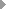 Zarządzam, co następuje§1Niniejszym powołuję Zespół do spraw systemu HACCP, zwany dalej Zespołem HACCP w składzie:Katarzyna Pluta– Przewodniczący ZespołuDorota Gajo – V-ce Przewodniczący ZespołuAnna Tochowicz– Członek ZespołuKatarzyna Wach – Członek ZespołuDanuta Musiał – Członek Zespołu§2Zespół jest upoważniony do opracowania i przygotowania systemu HACCP oraz do wprowadzania w nim wszelkich zmian, niezbędnych w celu jego udoskonalenia.Zespół HACCP ma prawo wglądu do niezbędnych dokumentów i prawo dostępu do informacji koniecznych do opracowania skutecznego systemu HACCP i jego doskonaleniaWszyscy pracownicy są zobowiązani do udzielania pomocy oraz przekazywania informacji zespołowi HACCP koniecznych do opracowania i doskonalenia systemu HACCP.Zespół jest odpowiedzialny za prawidłowe funkcjonowanie systemu HACCP w jednostce. DYREKTOR ŻŁOBKAJOLANTA BARAŃSKA 